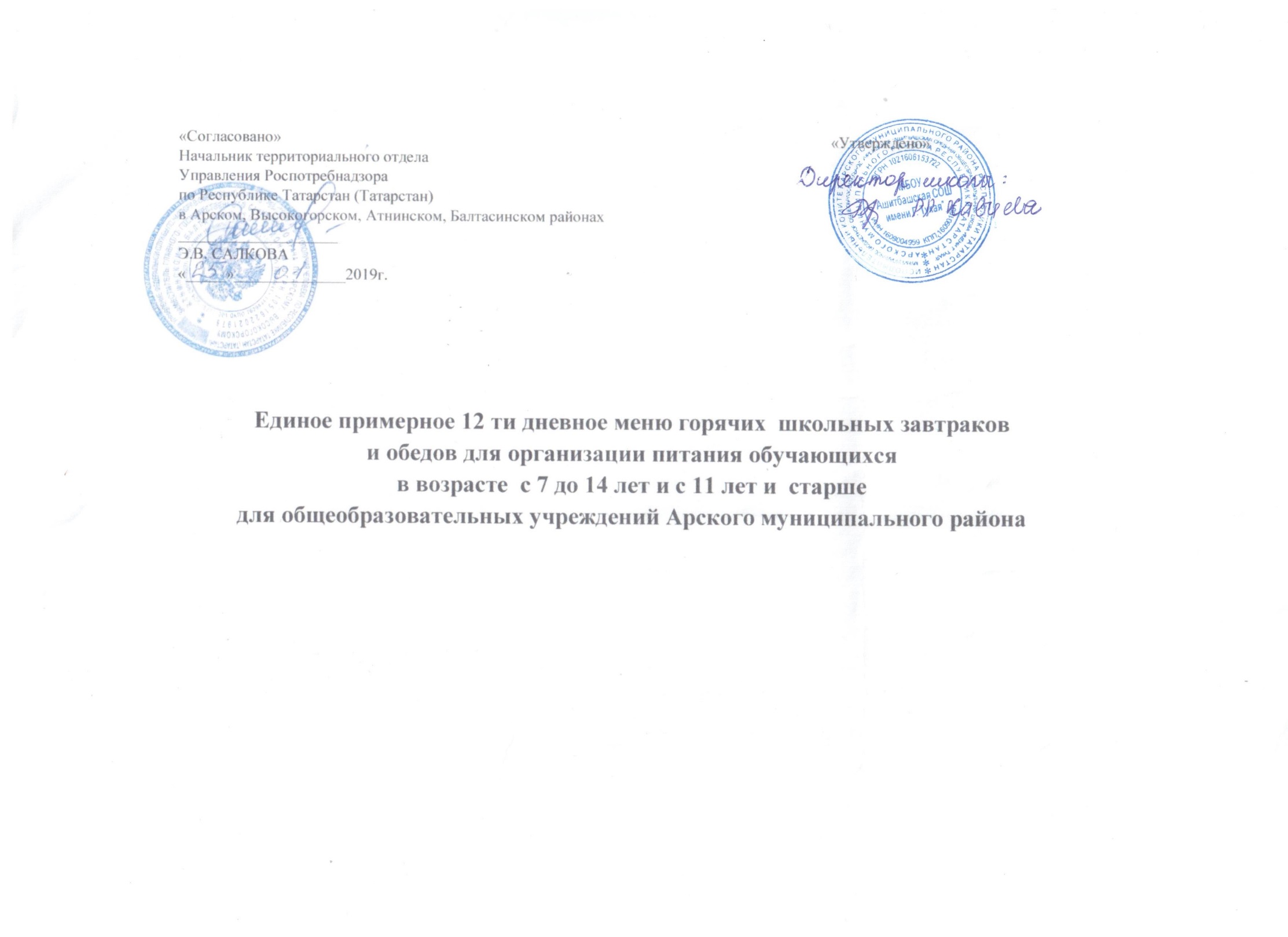 Двенадцатидневное  меню  горячих  школьных  завтраков  и  обедов  для   организации  питания  обучающихся МБОУ «Смак-Корсинская СОШ»№РеЦ-рыНаименование блюдВыход,гПищевые вещества,гПищевые вещества,гПищевые вещества,гЭнерг.цен.(ккал)ВитаминС, мгВыход,гПищевые вещества,гПищевые вещества,гПищевые вещества,гЭнерг.цен.(ккал)ВитаминС, мг№РеЦ-рыНаименование блюдВыход,гбелкижирыуглеводыЭнерг.цен.(ккал)ВитаминС, мгВыход,гПищевые вещества,гПищевые вещества,гПищевые вещества,гЭнерг.цен.(ккал)ВитаминС, мг№РеЦ-рыНаименование блюдВыход,гбелкижирыуглеводыЭнерг.цен.(ккал)ВитаминС, мгВыход,гбелкижирыуглеводыЭнерг.цен.(ккал)ВитаминС, мг            1 день                                                 7-10 лет                                                     11-18 лет          Второй завтрак            1 день                                                 7-10 лет                                                     11-18 лет          Второй завтрак            1 день                                                 7-10 лет                                                     11-18 лет          Второй завтрак            1 день                                                 7-10 лет                                                     11-18 лет          Второй завтрак            1 день                                                 7-10 лет                                                     11-18 лет          Второй завтрак            1 день                                                 7-10 лет                                                     11-18 лет          Второй завтрак            1 день                                                 7-10 лет                                                     11-18 лет          Второй завтрак            1 день                                                 7-10 лет                                                     11-18 лет          Второй завтрак            1 день                                                 7-10 лет                                                     11-18 лет          Второй завтрак            1 день                                                 7-10 лет                                                     11-18 лет          Второй завтрак            1 день                                                 7-10 лет                                                     11-18 лет          Второй завтрак            1 день                                                 7-10 лет                                                     11-18 лет          Второй завтрак            1 день                                                 7-10 лет                                                     11-18 лет          Второй завтрак            1 день                                                 7-10 лет                                                     11-18 лет          Второй завтрак510Каша рисовая молочная с маслом10/1503,6935,7244,59,59210/2004,8124332610,78943Чай с сахаром200--11,2845,120,00200--11,2845,120,00хлеб402,60,513,772,40,16503,250,617,190,50,2Печенье юбилейное2013,4310,2522,83230,125,022013,4310,2522,83230,125,02ИТОГО19,6319,7583,51592,1414,77221,4822,8594,21691,7416,0          ОБЕД          ОБЕД          ОБЕД          ОБЕД          ОБЕД          ОБЕД          ОБЕД          ОБЕД          ОБЕД          ОБЕД          ОБЕД          ОБЕД          ОБЕД          ОБЕД208Суп вермишелевый на м/к бульоне2005,26,710,5118,476,602506,98,914,0148,088,25679Гречка отварная с маслом10/1501,84,326,6169,07,4210/1802,165,1631,92202,88,904536Отварная сосиска1009,610,6-1480,331009,610,6-1480,3333Салат из свеклы603,05,83,678,75,71005,09,76,1131,29,5хлеб806,80,4841,8186,40,32806,80,4841,8186,40,32868Компот из сухофруктов2000,5-34,51181,082000,5-34,51181,08ИТОГО26,927,88117,0818,5721,4530,9634,84128,32934,4828,384ВСЕГО46,5347,63200,511410,7136,22252,4457,69222,531626,2244,384№РеЦ-рыНаименование блюдВыход,гВыход,гПищевые вещества,гПищевые вещества,гПищевые вещества,гПищевые вещества,гЭнерг.цен.(ккал)ВитаминС, мгВыход,гПищевые вещества,гПищевые вещества,гПищевые вещества,гЭнерг.цен.(ккал)ВитаминС, мг№РеЦ-рыНаименование блюдВыход,гВыход,гбелкижирыжирыуглеводыЭнерг.цен.(ккал)ВитаминС, мгВыход,гПищевые вещества,гПищевые вещества,гПищевые вещества,гЭнерг.цен.(ккал)ВитаминС, мг№РеЦ-рыНаименование блюдВыход,гВыход,гбелкижирыжирыуглеводыЭнерг.цен.(ккал)ВитаминС, мгВыход,гбелкижирыуглеводыЭнерг.цен.(ккал)ВитаминС, мг            2 день                                                 7-10 лет                                                                                     11-18 лет          Второй завтрак            2 день                                                 7-10 лет                                                                                     11-18 лет          Второй завтрак            2 день                                                 7-10 лет                                                                                     11-18 лет          Второй завтрак            2 день                                                 7-10 лет                                                                                     11-18 лет          Второй завтрак            2 день                                                 7-10 лет                                                                                     11-18 лет          Второй завтрак            2 день                                                 7-10 лет                                                                                     11-18 лет          Второй завтрак            2 день                                                 7-10 лет                                                                                     11-18 лет          Второй завтрак            2 день                                                 7-10 лет                                                                                     11-18 лет          Второй завтрак            2 день                                                 7-10 лет                                                                                     11-18 лет          Второй завтрак            2 день                                                 7-10 лет                                                                                     11-18 лет          Второй завтрак            2 день                                                 7-10 лет                                                                                     11-18 лет          Второй завтрак            2 день                                                 7-10 лет                                                                                     11-18 лет          Второй завтрак            2 день                                                 7-10 лет                                                                                     11-18 лет          Второй завтрак            2 день                                                 7-10 лет                                                                                     11-18 лет          Второй завтрак            2 день                                                 7-10 лет                                                                                     11-18 лет          Второй завтрак            2 день                                                 7-10 лет                                                                                     11-18 лет          Второй завтракБутерброд с маслом Бутерброд с маслом 120/101,196,86,811510,00120/101,196,811510,00959Какао с молоком Какао с молоком 2009,9532,532,51901,602009,9532,51901,60142Каша геркулесовая молочная с/мКаша геркулесовая молочная с/м10/1508,44,642,5542,55282,13,1810/20011,89,251,32372,14,78ИТОГОИТОГО19,418,681,8581,85587,114,7822,823,290,62677,116,38ОбедОбедОбедОбедОбедОбедОбедОбедОбедОбедОбедОбедОбедОбедОбедОбед187Суп щи на м/к бульонеСуп щи на м/к бульоне2003,15,820,220,2145,610,42504,17,727,0164,113,0688Рожки отварные с/мРожки отварные с/м1505,36,214,814,81642,211806,47,427,06196,82,652286Тефтели из говядины Тефтели из говядины 807,686,96,96,9121,61,721009,68,68,61522,1538Салат из моркови Салат из моркови 751,388,78,71123,2251001,610,110,91404,3ХлебХлеб806,080,4841,841,8186,40,32806,080,4841,8186,40,32847Апельсиновый напитокАпельсиновый напиток2000,125,225,296,04,02000,1-25,296,04,00ИТОГОИТОГО23,5627,38117,6117,6825,621,87527,8834,28140,56935,326,422ВСЕГОВСЕГО42,9645,98199,45199,451412,736,65550,6857,48231,181612,442,802№РеЦ-рыНаименование блюдВыход,гПищевые вещества,гПищевые вещества,гПищевые вещества,гЭнерг.цен.(ккал)ВитаминС, мгВыход,гПищевые вещества,гПищевые вещества,гПищевые вещества,гЭнерг.цен.(ккал)ВитаминС, мг№РеЦ-рыНаименование блюдВыход,гбелкижирыуглеводыЭнерг.цен.(ккал)ВитаминС, мгВыход,гПищевые вещества,гПищевые вещества,гПищевые вещества,гЭнерг.цен.(ккал)ВитаминС, мг№РеЦ-рыНаименование блюдВыход,гбелкижирыуглеводыЭнерг.цен.(ккал)ВитаминС, мгВыход,гбелкижирыуглеводыЭнерг.цен.(ккал)ВитаминС, мг            3 день                                                 7-10 лет                                                                                     11-18 лет          Второй завтрак            3 день                                                 7-10 лет                                                                                     11-18 лет          Второй завтрак            3 день                                                 7-10 лет                                                                                     11-18 лет          Второй завтрак            3 день                                                 7-10 лет                                                                                     11-18 лет          Второй завтрак            3 день                                                 7-10 лет                                                                                     11-18 лет          Второй завтрак            3 день                                                 7-10 лет                                                                                     11-18 лет          Второй завтрак            3 день                                                 7-10 лет                                                                                     11-18 лет          Второй завтрак            3 день                                                 7-10 лет                                                                                     11-18 лет          Второй завтрак            3 день                                                 7-10 лет                                                                                     11-18 лет          Второй завтрак            3 день                                                 7-10 лет                                                                                     11-18 лет          Второй завтрак            3 день                                                 7-10 лет                                                                                     11-18 лет          Второй завтрак            3 день                                                 7-10 лет                                                                                     11-18 лет          Второй завтрак            3 день                                                 7-10 лет                                                                                     11-18 лет          Второй завтрак            3 день                                                 7-10 лет                                                                                     11-18 лет          Второй завтрак185Каша пшеничная вязкая10/1505,05,628,0182,40,0010/2006,06,733,6218,90,0042Сыр порционно154,78,05,671,79,8206,811,58,1103,513,06Хлеб 402,60,513,772,40,16503,250,617,190,50,2943Чай с сахаром200--11,2845,120,00200--11,2845,120,00банан2007,015,7224,422014,672007,015,7224,422014,67ИТОГО19,3119,8283,0572,6214,6323,0624,5294,5659,0217,93ОБЕДОБЕДОБЕДОБЕДОБЕДОБЕДОБЕДОБЕДОБЕДОБЕДОБЕДОБЕДОБЕДОБЕД206Суп картофельный с бобовыми2004,83,612,4126,28,52506,04,515,5157,710,625124Каша перловая10/1505,05,628,0112,40,0010/1806,06,733,6124,880,00274Мясо тушеное20/807,49,33,2165,83,020/1009,311,64,0207,23,7545Винегрет овощной600,86,64,1118,86,01001,411,06,8198,010,0Хлеб 806,080,4841,8186,400,32806,080,4841,8186,40,32868Компот из сухофруктов2000,6-34,51181,082000,6-34,51181,08ИТОГО24,6825,58124,0827,618,929,3834,28136,2992,1825,775ВСЕГО43,9945,4207,01400,2233,5352,4458,8230,71651,243,705№РеЦ-рыНаименование блюдВыход,гПищевые вещества,гПищевые вещества,гПищевые вещества,гЭнерг.цен.(ккал)ВитаминС, мгВыход,гПищевые вещества,гПищевые вещества,гПищевые вещества,гЭнерг.цен.(ккал)ВитаминС, мг№РеЦ-рыНаименование блюдВыход,гбелкижирыуглеводыЭнерг.цен.(ккал)ВитаминС, мгВыход,гПищевые вещества,гПищевые вещества,гПищевые вещества,гЭнерг.цен.(ккал)ВитаминС, мг№РеЦ-рыНаименование блюдВыход,гбелкижирыуглеводыЭнерг.цен.(ккал)ВитаминС, мгВыход,гбелкижирыуглеводыЭнерг.цен.(ккал)ВитаминС, мг            4 день                                                 7-10 лет                                                                                     11-18 лет          Второй завтрак            4 день                                                 7-10 лет                                                                                     11-18 лет          Второй завтрак            4 день                                                 7-10 лет                                                                                     11-18 лет          Второй завтрак            4 день                                                 7-10 лет                                                                                     11-18 лет          Второй завтрак            4 день                                                 7-10 лет                                                                                     11-18 лет          Второй завтрак            4 день                                                 7-10 лет                                                                                     11-18 лет          Второй завтрак            4 день                                                 7-10 лет                                                                                     11-18 лет          Второй завтрак            4 день                                                 7-10 лет                                                                                     11-18 лет          Второй завтрак            4 день                                                 7-10 лет                                                                                     11-18 лет          Второй завтрак            4 день                                                 7-10 лет                                                                                     11-18 лет          Второй завтрак            4 день                                                 7-10 лет                                                                                     11-18 лет          Второй завтрак            4 день                                                 7-10 лет                                                                                     11-18 лет          Второй завтрак            4 день                                                 7-10 лет                                                                                     11-18 лет          Второй завтрак            4 день                                                 7-10 лет                                                                                     11-18 лет          Второй завтрак134Слойка 7511,39,731,02245,530,007511,39,731,02245,530,00692Кофейный напиток2002,53,628,71520,42002,53,628,71520,0390Каша манная молочная с/м10/1506,546,4627,05192,4714,210/2008,728,6136,07256,6318,475ИТОГО20,3419,7686,77590,014,622,5221,9195,79654,1618,475ОБЕДОБЕДОБЕДОБЕДОБЕДОБЕДОБЕДОБЕДОБЕДОБЕДОБЕДОБЕДОБЕДОБЕД170Суп борщ на м/к бульоне2002,914,111,9116,69,62503,95,415,9155,412,0692Картофель отварной10/1503,24,0541,9164,01,7510/1803,88,250,28196,80,9Хлеб 806,080,4841,8186,40,32806,080,4841,8186,40,3243Салат из капусты 601,13,96,8665,91001,89,1101389,83486Рыба тушеная в томате 20/8013,53,55,6244,53,220/10016,878,38,4268,653,2943Чай с сахаром200--11,2845,120,00200--11,2845,120,00ИТОГО23,7826,03119,28822,6220,7732,4531,48137,66990,3726,26ВСЕГО44,1245,79206,051402,6234,7754,9753,39233,451644,5344,73№РеЦ-ры№РеЦ-рыНаименование блюдВыход,гПищевые вещества,гПищевые вещества,гПищевые вещества,гЭнерг.цен.(ккал)ВитаминС, мгВыход,гПищевые вещества,гПищевые вещества,гПищевые вещества,гЭнерг.цен.(ккал)ВитаминС, мг№РеЦ-ры№РеЦ-рыНаименование блюдВыход,гбелкижирыуглеводыЭнерг.цен.(ккал)ВитаминС, мгВыход,гПищевые вещества,гПищевые вещества,гПищевые вещества,гЭнерг.цен.(ккал)ВитаминС, мг№РеЦ-ры№РеЦ-рыНаименование блюдВыход,гбелкижирыуглеводыЭнерг.цен.(ккал)ВитаминС, мгВыход,гбелкижирыуглеводыЭнерг.цен.(ккал)ВитаминС, мг            5 день                                                 7-10 лет                                                                                     11-18 лет          Второй завтрак            5 день                                                 7-10 лет                                                                                     11-18 лет          Второй завтрак            5 день                                                 7-10 лет                                                                                     11-18 лет          Второй завтрак            5 день                                                 7-10 лет                                                                                     11-18 лет          Второй завтрак            5 день                                                 7-10 лет                                                                                     11-18 лет          Второй завтрак            5 день                                                 7-10 лет                                                                                     11-18 лет          Второй завтрак            5 день                                                 7-10 лет                                                                                     11-18 лет          Второй завтрак            5 день                                                 7-10 лет                                                                                     11-18 лет          Второй завтрак            5 день                                                 7-10 лет                                                                                     11-18 лет          Второй завтрак            5 день                                                 7-10 лет                                                                                     11-18 лет          Второй завтрак            5 день                                                 7-10 лет                                                                                     11-18 лет          Второй завтрак            5 день                                                 7-10 лет                                                                                     11-18 лет          Второй завтрак            5 день                                                 7-10 лет                                                                                     11-18 лет          Второй завтрак            5 день                                                 7-10 лет                                                                                     11-18 лет          Второй завтрак            5 день                                                 7-10 лет                                                                                     11-18 лет          Второй завтрак111111Каша «Дружба»10/2000,360,3315,0926,750,482000,360,3315,0926,750,48869869Кисель 200--10,61180,4200--10,61180,4769769Ватрушка с творогом8511,513,947,53409,828511,513,947,53409,82апельсин2008,266,6510,74115,264,7625010,318,3113,42144,075,95ИТОГО20,1220,8883,93600,0115,4622,1722,5486,61628,8216,65      ОБЕД      ОБЕД      ОБЕД      ОБЕД      ОБЕД      ОБЕД      ОБЕД      ОБЕД      ОБЕД      ОБЕД      ОБЕД      ОБЕД      ОБЕД      ОБЕД      ОБЕД197Рассольник с фрикаделькамиРассольник с фрикадельками20013,115,818,2271,69,425016,3719,7518,6339,511,7533Салат из свеклы Салат из свеклы 601,21,67,795,45,701001,62,110,3127,29,50336Капуста тушеная с мясомКапуста тушеная с мясом1506,86,916,1141,04,251808,168,2819,3169,25,1Хлеб Хлеб 806,080,4841,8186,40,32806,080,4841,8186,40,32631Напиток из свеж.яблокНапиток из свеж.яблок2000,6-38,51280,52000,6-38,51280,5ИТОГОИТОГО27,7824,78122,3822,420,1732,8130,61128,5950,327,17ВСЕГОВСЕГО47,945,66206,231422,4135,6354,9853,15215,111579,1243,82№РеЦ-рыНаименование блюдВыход,гПищевые вещества,гПищевые вещества,гПищевые вещества,гЭнерг.цен.(ккал)ВитаминС, мгВыход,гПищевые вещества,гПищевые вещества,гПищевые вещества,гЭнерг.цен.(ккал)ВитаминС, мг№РеЦ-рыНаименование блюдВыход,гбелкижирыуглеводыЭнерг.цен.(ккал)ВитаминС, мгВыход,гПищевые вещества,гПищевые вещества,гПищевые вещества,гЭнерг.цен.(ккал)ВитаминС, мг№РеЦ-рыНаименование блюдВыход,гбелкижирыуглеводыЭнерг.цен.(ккал)ВитаминС, мгВыход,гбелкижирыуглеводыЭнерг.цен.(ккал)ВитаминС, мг            6 день                                                 7-10 лет                                                                                     11-18 лет          Второй завтрак            6 день                                                 7-10 лет                                                                                     11-18 лет          Второй завтрак            6 день                                                 7-10 лет                                                                                     11-18 лет          Второй завтрак            6 день                                                 7-10 лет                                                                                     11-18 лет          Второй завтрак            6 день                                                 7-10 лет                                                                                     11-18 лет          Второй завтрак            6 день                                                 7-10 лет                                                                                     11-18 лет          Второй завтрак            6 день                                                 7-10 лет                                                                                     11-18 лет          Второй завтрак            6 день                                                 7-10 лет                                                                                     11-18 лет          Второй завтрак            6 день                                                 7-10 лет                                                                                     11-18 лет          Второй завтрак            6 день                                                 7-10 лет                                                                                     11-18 лет          Второй завтрак            6 день                                                 7-10 лет                                                                                     11-18 лет          Второй завтрак            6 день                                                 7-10 лет                                                                                     11-18 лет          Второй завтрак            6 день                                                 7-10 лет                                                                                     11-18 лет          Второй завтрак            6 день                                                 7-10 лет                                                                                     11-18 лет          Второй завтрак4Каша пшенная молочная с маслом10/1505,05,628,0182,414,210/2006,06,733,6218,918,93Хлеб 402,60,513,772,40,16503,250,617,190,50,2943Чай с сахаром 200--11,2845,120,00200--11,2845,120,00пряник3511,1612,9831,13291,030,43511,1612,9831,13291,030,4ИТОГО18,7619,0884,11590,9514,7620,4120,2893,11645,5519,53  ОБЕД  ОБЕД  ОБЕД  ОБЕД  ОБЕД  ОБЕД  ОБЕД  ОБЕД  ОБЕД  ОБЕД  ОБЕД  ОБЕД  ОБЕД  ОБЕД93Суп молочный с макаронными изделиями2007,914,419,7129,70,625011,8718,024,6230,414,75146Пицца с колбасой и с сыром755,36,711,72279,34755,36,711,72279,34126Плов из говядины1506,86,916,1141,06,61506,86,916,11416,6Хлеб 806,080,4841,8186,40,32806,080,4841,8186,40,32868Компот из сухофруктов2000,6-34,51181,082000,6-34,51181,08ИТОГО26,6828,48123,8802,117,9430,6532,08128,7902,8122,09ВСЕГО45,4447,56207,911393,0532,751,0652,36221,811548,3641,62№РеЦ-рыНаименование блюдВыход,гПищевые вещества,гПищевые вещества,гПищевые вещества,гЭнерг.цен.(ккал)ВитаминС, мгВыход,гПищевые вещества,гПищевые вещества,гПищевые вещества,гЭнерг.цен.(ккал)ВитаминС, мг№РеЦ-рыНаименование блюдВыход,гбелкижирыуглеводыЭнерг.цен.(ккал)ВитаминС, мгВыход,гПищевые вещества,гПищевые вещества,гПищевые вещества,гЭнерг.цен.(ккал)ВитаминС, мг№РеЦ-рыНаименование блюдВыход,гбелкижирыуглеводыЭнерг.цен.(ккал)ВитаминС, мгВыход,гбелкижирыуглеводыЭнерг.цен.(ккал)ВитаминС, мг            7 день                                                 7-10 лет                                                                                     11-18 лет          Второй завтрак            7 день                                                 7-10 лет                                                                                     11-18 лет          Второй завтрак            7 день                                                 7-10 лет                                                                                     11-18 лет          Второй завтрак            7 день                                                 7-10 лет                                                                                     11-18 лет          Второй завтрак            7 день                                                 7-10 лет                                                                                     11-18 лет          Второй завтрак            7 день                                                 7-10 лет                                                                                     11-18 лет          Второй завтрак            7 день                                                 7-10 лет                                                                                     11-18 лет          Второй завтрак            7 день                                                 7-10 лет                                                                                     11-18 лет          Второй завтрак            7 день                                                 7-10 лет                                                                                     11-18 лет          Второй завтрак            7 день                                                 7-10 лет                                                                                     11-18 лет          Второй завтрак            7 день                                                 7-10 лет                                                                                     11-18 лет          Второй завтрак            7 день                                                 7-10 лет                                                                                     11-18 лет          Второй завтрак            7 день                                                 7-10 лет                                                                                     11-18 лет          Второй завтрак            7 день                                                 7-10 лет                                                                                     11-18 лет          Второй завтрак679Каша молочная ячневая с маслом10/1507,06,222,4224,40,0010/2008,87,829,69288,00,00Хлеб 402,60,513,772,40,16503,250,617,145,120,2847Апельсиновый напиток2000,1-25,2964,02000,1-25,2964,0груша2009,6312,9121,14197,0810,9625012,0316,1321,42246,3513,7ИТОГО19,3319,6182,44589,8815,1224,1824,5393,41675,4717,9      ОБЕД      ОБЕД      ОБЕД      ОБЕД      ОБЕД      ОБЕД      ОБЕД      ОБЕД      ОБЕД      ОБЕД      ОБЕД      ОБЕД      ОБЕД      ОБЕД87Суп картофельный с рыбными консервами2005,43,316,912614,02507,24,417,514817,5679Гречка рассыпчатая10/1504,85,325,61690,0010/1805,76,425,7202,80,00451Бифштекс  из говядины805,56,55,21206,881006,98,16,51508,638Салат из моркови 751,388,71123,2251001,610,110,91404,3Хлеб 806,080,4841,8186,40,32806,080,4841,8186,40,32868Компот и сухофруктов2000,5-34,51181,082000,5-34,51181,08ИТОГО23,5823,58132,7831,425,50527,9829,48142,2940,231,8ВСЕГО42,9143,19215,141421,2840,62549,7654,01230,611615,6749,7№РеЦ-ры№РеЦ-рыНаименование блюдВыход,гПищевые вещества,гПищевые вещества,гПищевые вещества,гЭнерг.цен.(ккал)ВитаминС, мгВыход,гПищевые вещества,гПищевые вещества,гПищевые вещества,гЭнерг.цен.(ккал)ВитаминС, мг№РеЦ-ры№РеЦ-рыНаименование блюдВыход,гбелкижирыуглеводыЭнерг.цен.(ккал)ВитаминС, мгВыход,гПищевые вещества,гПищевые вещества,гПищевые вещества,гЭнерг.цен.(ккал)ВитаминС, мг№РеЦ-ры№РеЦ-рыНаименование блюдВыход,гбелкижирыуглеводыЭнерг.цен.(ккал)ВитаминС, мгВыход,гбелкижирыуглеводыЭнерг.цен.(ккал)ВитаминС, мг            8 день                                                 7-10 лет                                                                                     11-18 лет          Второй завтрак            8 день                                                 7-10 лет                                                                                     11-18 лет          Второй завтрак            8 день                                                 7-10 лет                                                                                     11-18 лет          Второй завтрак            8 день                                                 7-10 лет                                                                                     11-18 лет          Второй завтрак            8 день                                                 7-10 лет                                                                                     11-18 лет          Второй завтрак            8 день                                                 7-10 лет                                                                                     11-18 лет          Второй завтрак            8 день                                                 7-10 лет                                                                                     11-18 лет          Второй завтрак            8 день                                                 7-10 лет                                                                                     11-18 лет          Второй завтрак            8 день                                                 7-10 лет                                                                                     11-18 лет          Второй завтрак            8 день                                                 7-10 лет                                                                                     11-18 лет          Второй завтрак            8 день                                                 7-10 лет                                                                                     11-18 лет          Второй завтрак            8 день                                                 7-10 лет                                                                                     11-18 лет          Второй завтрак            8 день                                                 7-10 лет                                                                                     11-18 лет          Второй завтрак            8 день                                                 7-10 лет                                                                                     11-18 лет          Второй завтрак            8 день                                                 7-10 лет                                                                                     11-18 лет          Второй завтрак959959Какао с молоком2009,9532,51901,62009,9532,51901,6Бутерброд с маслом10/1001,196,81150,0010/1001,196,81150,00142142Каша геркулесовая молочная с/м10/1508,44,642,55282,13,1810/20011,89,251,32372,14,78ИТОГО19,418,681,85587,114,7822,823,290,62677,116,38      ОБЕД      ОБЕД      ОБЕД      ОБЕД      ОБЕД      ОБЕД      ОБЕД      ОБЕД      ОБЕД      ОБЕД      ОБЕД      ОБЕД      ОБЕД      ОБЕД      ОБЕД187Суп щи на м/к бульонеСуп щи на м/к бульоне2003,15,820,2145,610,42504,17,727,0164,113,0688Макароны отварныеМакароны отварные10/1505,36,214,81642,2110/1806,47,427,06196,82,652591Гуляш  из говядиныГуляш  из говядины20/809,298,73,01520,620/10016,813,14,51640,7545Винегрет овощнойВинегрет овощной600,86,64,1118,86,01001,411,06,819810,00Хлеб Хлеб 806,080,4841,8186,40,32806,080,4841,8186,40,32847Апельсиновый напитокАпельсиновый напиток2000,1-25,2964,02000,1-25,2964,0ИТОГОИТОГО24,6727,78129,1862,823,5334,8839,68132,361005,330,722ВСЕГОВСЕГО44,0746,38210,951449,938,3157,6862,88227,981682,447,102№РеЦ-рыНаименование блюдВыход,гПищевые вещества,гПищевые вещества,гПищевые вещества,гЭнерг.цен.(ккал)ВитаминС, мгВыход,гПищевые вещества,гПищевые вещества,гПищевые вещества,гЭнерг.цен.(ккал)ВитаминС, мг№РеЦ-рыНаименование блюдВыход,гбелкижирыуглеводыЭнерг.цен.(ккал)ВитаминС, мгВыход,гПищевые вещества,гПищевые вещества,гПищевые вещества,гЭнерг.цен.(ккал)ВитаминС, мг№РеЦ-рыНаименование блюдВыход,гбелкижирыуглеводыЭнерг.цен.(ккал)ВитаминС, мгВыход,гбелкижирыуглеводыЭнерг.цен.(ккал)ВитаминС, мг            9 день                                                 7-10 лет                                                                                     11-18 лет          Второй завтрак            9 день                                                 7-10 лет                                                                                     11-18 лет          Второй завтрак            9 день                                                 7-10 лет                                                                                     11-18 лет          Второй завтрак            9 день                                                 7-10 лет                                                                                     11-18 лет          Второй завтрак            9 день                                                 7-10 лет                                                                                     11-18 лет          Второй завтрак            9 день                                                 7-10 лет                                                                                     11-18 лет          Второй завтрак            9 день                                                 7-10 лет                                                                                     11-18 лет          Второй завтрак            9 день                                                 7-10 лет                                                                                     11-18 лет          Второй завтрак            9 день                                                 7-10 лет                                                                                     11-18 лет          Второй завтрак            9 день                                                 7-10 лет                                                                                     11-18 лет          Второй завтрак            9 день                                                 7-10 лет                                                                                     11-18 лет          Второй завтрак            9 день                                                 7-10 лет                                                                                     11-18 лет          Второй завтрак            9 день                                                 7-10 лет                                                                                     11-18 лет          Второй завтрак            9 день                                                 7-10 лет                                                                                     11-18 лет          Второй завтрак741Ватрушка с творогом10011,513,947,53409,8210011,513,947,53409,82943Чай с сахаром200--11,2845,120,00200--11,2845,120,00Каша пшеничная молочная с/м10/1505,05,628182,40,0010/2006,06,733,6218,90,00хлеб402,60,513,772,40,16503,250,617,190,50,2ИТОГО19,120,0100,48639,929,9820,7521,2109,48694,5210,02      ОБЕД      ОБЕД      ОБЕД      ОБЕД      ОБЕД      ОБЕД      ОБЕД      ОБЕД      ОБЕД      ОБЕД      ОБЕД      ОБЕД      ОБЕД      ОБЕД208Суп с макаронными изделиями на м/к бульоне2005,26,710,5118,476,602506,98,914,0148,088,25304Плов из курицы50/10015,88,620,4233,33,550/15017,5218,122,4349,535,2543Салат из свежей капусты1001,89,1101389,831001,89,1101389,83Хлеб 806,080,4841,8186,40,32806,080,4841,8186,40,32631Напиток из свежих яблок2000,6-38,51280,52000,6-38,51280,5ИТОГО29,4824,88121,2804,1720,7532,936,58126,7950,0124,15ВСЕГО48,5844,88221,681444,0930,7353,6557,78236,181644,5334,17№РеЦ-ры№РеЦ-рыНаименование блюдВыход,гПищевые вещества,гПищевые вещества,гПищевые вещества,гЭнерг.цен.(ккал)ВитаминС, мгВыход,гПищевые вещества,гПищевые вещества,гПищевые вещества,гЭнерг.цен.(ккал)Энерг.цен.(ккал)ВитаминС, мг№РеЦ-ры№РеЦ-рыНаименование блюдВыход,гбелкижирыуглеводыЭнерг.цен.(ккал)ВитаминС, мгВыход,гПищевые вещества,гПищевые вещества,гПищевые вещества,гЭнерг.цен.(ккал)Энерг.цен.(ккал)ВитаминС, мг№РеЦ-ры№РеЦ-рыНаименование блюдВыход,гбелкижирыуглеводыЭнерг.цен.(ккал)ВитаминС, мгВыход,гбелкижирыуглеводыЭнерг.цен.(ккал)Энерг.цен.(ккал)ВитаминС, мг            10  день                                                 7-10 лет                                                                                     11-18 лет          Второй завтрак            10  день                                                 7-10 лет                                                                                     11-18 лет          Второй завтрак            10  день                                                 7-10 лет                                                                                     11-18 лет          Второй завтрак            10  день                                                 7-10 лет                                                                                     11-18 лет          Второй завтрак            10  день                                                 7-10 лет                                                                                     11-18 лет          Второй завтрак            10  день                                                 7-10 лет                                                                                     11-18 лет          Второй завтрак            10  день                                                 7-10 лет                                                                                     11-18 лет          Второй завтрак            10  день                                                 7-10 лет                                                                                     11-18 лет          Второй завтрак            10  день                                                 7-10 лет                                                                                     11-18 лет          Второй завтрак            10  день                                                 7-10 лет                                                                                     11-18 лет          Второй завтрак            10  день                                                 7-10 лет                                                                                     11-18 лет          Второй завтрак            10  день                                                 7-10 лет                                                                                     11-18 лет          Второй завтрак            10  день                                                 7-10 лет                                                                                     11-18 лет          Второй завтрак            10  день                                                 7-10 лет                                                                                     11-18 лет          Второй завтрак            10  день                                                 7-10 лет                                                                                     11-18 лет          Второй завтрак            10  день                                                 7-10 лет                                                                                     11-18 лет          Второй завтрак945Чай с молоком и с сахаромЧай с молоком и с сахаром50/1504,67,617,31470,350/1504,67,617,31471470,3741Шафран Шафран 858,25,747,322415,21858,25,747,322422415,21Каша ячневая молочная с/мКаша ячневая молочная с/м10/1507,06,222,4224,40,010/2008,87,838,52882880,00ИТОГОИТОГО19,819,587,0595,415,5121,621,1103,1659,0659,015,51      ОБЕД      ОБЕД      ОБЕД      ОБЕД      ОБЕД      ОБЕД      ОБЕД      ОБЕД      ОБЕД      ОБЕД      ОБЕД      ОБЕД      ОБЕД      ОБЕД      ОБЕД      ОБЕД170Суп борщ на мясном бульонеСуп борщ на мясном бульоне2002,914,111,9116,69,62503,917,6215,915,9155,412,0692Картофель отварнойКартофель отварной10/1503,24,0921,916411,7510/1803,88,226,326,3196,815,66255Котлеты рыбныеКотлеты рыбные8012,110,833,05179,9552,3310018,171,034,574,57201,942,91238Салат из морковиСалат из моркови751,388,71123,2251001,0610,110,910,91404,3Хлеб  Хлеб  806,080,4841,8186,40,32806,080,4841,841,8186,40,32868Компот из сухофруктовКомпот из сухофруктов2000,5-34,51181,082000,5-34,534,51181,08ИТОГОИТОГО26,0930,21121,85876,95528,30534,0537,43133,97133,97999,036,272ВСЕГОВСЕГО45,8946,96208,851457,35543,81555,6558,53237,07237,071658,051,772№РеЦ-рыНаименование блюдВыход,гПищевые вещества,гПищевые вещества,гПищевые вещества,гЭнерг.цен.(ккал)ВитаминС, мгВыход,гПищевые вещества,гПищевые вещества,гПищевые вещества,гЭнерг.цен.(ккал)ВитаминС, мг№РеЦ-рыНаименование блюдВыход,гбелкижирыуглеводыЭнерг.цен.(ккал)ВитаминС, мгВыход,гПищевые вещества,гПищевые вещества,гПищевые вещества,гЭнерг.цен.(ккал)ВитаминС, мг№РеЦ-рыНаименование блюдВыход,гбелкижирыуглеводыЭнерг.цен.(ккал)ВитаминС, мгВыход,гбелкижирыуглеводыЭнерг.цен.(ккал)ВитаминС, мг            11  день                                                 7-10 лет                                                                                     11-18 лет          Второй завтрак            11  день                                                 7-10 лет                                                                                     11-18 лет          Второй завтрак            11  день                                                 7-10 лет                                                                                     11-18 лет          Второй завтрак            11  день                                                 7-10 лет                                                                                     11-18 лет          Второй завтрак            11  день                                                 7-10 лет                                                                                     11-18 лет          Второй завтрак            11  день                                                 7-10 лет                                                                                     11-18 лет          Второй завтрак            11  день                                                 7-10 лет                                                                                     11-18 лет          Второй завтрак            11  день                                                 7-10 лет                                                                                     11-18 лет          Второй завтрак            11  день                                                 7-10 лет                                                                                     11-18 лет          Второй завтрак            11  день                                                 7-10 лет                                                                                     11-18 лет          Второй завтрак            11  день                                                 7-10 лет                                                                                     11-18 лет          Второй завтрак            11  день                                                 7-10 лет                                                                                     11-18 лет          Второй завтрак            11  день                                                 7-10 лет                                                                                     11-18 лет          Второй завтрак            11  день                                                 7-10 лет                                                                                     11-18 лет          Второй завтрак390Каша манная молочная со сливочным маслом10/1506,546,4627,05192,470,0010/2008,728,6136,07256,630,00943Чай  с сахаром200--11,2845,120,00200--11,2845,120,00Хлеб 402,60,513,772,40,16503,250,617,190,50,2684Пирожки печеные с картофелем752,94,224,216010,44752,94,224,216010,44апельсин2008,266,6510,74115,264,7625010,318,3113,42144,075,95ИТОГО20,317,8186,97585,2515,3625,1821,72102,07696,3216,55      ОБЕД      ОБЕД      ОБЕД      ОБЕД      ОБЕД      ОБЕД      ОБЕД      ОБЕД      ОБЕД      ОБЕД      ОБЕД      ОБЕД      ОБЕД      ОБЕД204Суп картофельный с рисом2502,5318,251162,82502,5318,251162,8688Макароны отварные1505,36,225,31642,211806,47,430,4196,82,652637Курица отварная8012,218,40,724110,410015,2518,40,729113,0Хлеб  806,080,4841,8186,40,32806,080,4841,8186,40,32868Компот из сухофруктов2000,5-34,51181,082000,5-34,51181,08ИТОГО26,5828,08120,55825,416,9130,7329,28125,65908,219,852ВСЕГО46,8845,89207,521410,6532,2755,9151,0227,721604,5236,402№РеЦ-рыНаименование блюдВыход,гПищевые вещества,гПищевые вещества,гПищевые вещества,гЭнерг.цен.(ккал)ВитаминС, мгВыход,гПищевые вещества,гПищевые вещества,гПищевые вещества,гЭнерг.цен.(ккал)ВитаминС, мг№РеЦ-рыНаименование блюдВыход,гбелкижирыуглеводыЭнерг.цен.(ккал)ВитаминС, мгВыход,гПищевые вещества,гПищевые вещества,гПищевые вещества,гЭнерг.цен.(ккал)ВитаминС, мг№РеЦ-рыНаименование блюдВыход,гбелкижирыуглеводыЭнерг.цен.(ккал)ВитаминС, мгВыход,гбелкижирыуглеводыЭнерг.цен.(ккал)ВитаминС, мг12 день                                                 7-10 лет                                                                                     11-18 летВторой завтрак12 день                                                 7-10 лет                                                                                     11-18 летВторой завтрак12 день                                                 7-10 лет                                                                                     11-18 летВторой завтрак12 день                                                 7-10 лет                                                                                     11-18 летВторой завтрак12 день                                                 7-10 лет                                                                                     11-18 летВторой завтрак12 день                                                 7-10 лет                                                                                     11-18 летВторой завтрак12 день                                                 7-10 лет                                                                                     11-18 летВторой завтрак12 день                                                 7-10 лет                                                                                     11-18 летВторой завтрак12 день                                                 7-10 лет                                                                                     11-18 летВторой завтрак12 день                                                 7-10 лет                                                                                     11-18 летВторой завтрак12 день                                                 7-10 лет                                                                                     11-18 летВторой завтрак12 день                                                 7-10 лет                                                                                     11-18 летВторой завтрак12 день                                                 7-10 лет                                                                                     11-18 летВторой завтрак12 день                                                 7-10 лет                                                                                     11-18 летВторой завтрак321Рагу из овощей10/15013,9614,2838,14363,9214,018016,7417,1345,76436,716,8692Кофейный напиток с молоком2002,53,628,71520,42002,53,628,71520,4Хлеб402,60,513,772,40,16503,250,617,190,50,2ИТОГО19,0618,3880,54588,3214,5622,4921,3391,56679,20417,4ОБЕДОБЕДОБЕДОБЕДОБЕДОБЕДОБЕДОБЕДОБЕДОБЕДОБЕДОБЕДОБЕДОБЕД138Суп картофельный с гречневой крупой2502,913,419,8287,561,992502,913,419,8287,561,99511Рис отварной со сливочным маслом10/15012,54,025,631520,0010/18015,05,0329,21640,00608Котлеты  из говядины807,97,282913,21008,027,98,145216,5Винегрет600,86,64,1118,86,01001,411,06,8198,010,0Хлеб806,080,4841,8186,40,32806,080,4841,8186,360,32943Чай с сахаром200--11,2845,120,00200--11,2845,120,00ИТОГО30,1921,68110,61818,8821,5133,4127,81117,02933,0428,81ВСЕГО49,2540,06191,151407,236,0755,949,14208,581612,2446,21Всего за 12 дн.553,73545,382482,4417032,18431,32645,12666,212731,3219468,1526,417Ср. за 1 день46,1445,45206,871419,3535,9453,7655,51227,611622,3443,86182,84409,03827,481419,35215,04499,66907,641622,3412,8828,8258,30100%13,2530,8055,95100%